EMEFEI __________________________________________NOME:____________________________________________PROFESSOR:______________________________ANO: 4° ANOCOLORIR O DESENHO COM PEQUENO PEDAÇOS DE EVA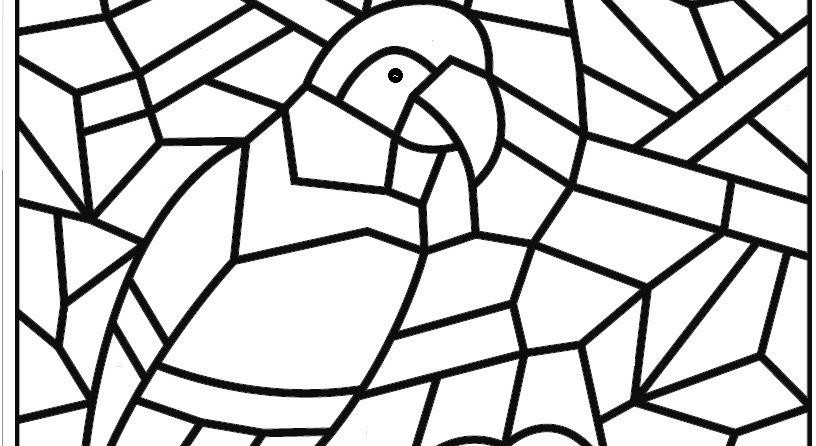 